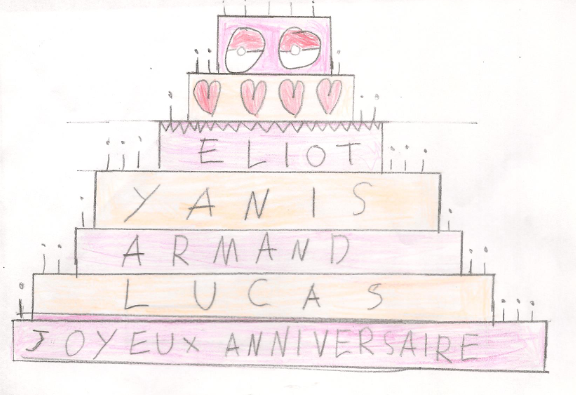 Défi n°3Réponse59   42    11    710   12     1      813     3     15    14     6Code :19-9-25-10-23Défi n°1Réponse531                        62                    50+    541                   +   42                + 201 072                      104                   70Code :23-25-7-22-9Défi n°5Réponse2221   11    10     187               91320                     19Code :10-5-22-13-18-9Défi n°2RéponsePatounet est le plus gourmand des enfants.Code :10-22-5-13-23-9-23Défi n°4Réponse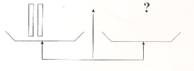 Code :7-22-9-17-9Défi n°6Réponse4429   1517    12    37     10      2     1